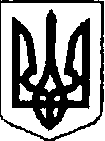 ШЕВЧЕНКІВСЬКА РАЙОННА У МІСТІ ДНІПРІ РАДАГОЛОВА РАЙОННОЇ У МІСТІ РАДИР О З П О Р Я Д Ж Е Н Н Я24 травня  2018 року                                                                           №  50/1-рм.Дніпро          Про скликання XVIII сесіїШевченківської районної у місті Дніпрі ради          Відповідно до ст. 46 Закону України «Про місцеве самоврядування в України» та п. 4 ст. 17 Регламенту Шевченківської районної у місті ради VII скликання затвердженого рішенням районної у місті ради від 22 вересня 2016    № 3,                                   ВВАЖАЮ ЗА НЕОБХІДНЕ : Скликати  XVIII сесію Шевченківської районної  у місті  ради  VII скликання 7 червня 2018 року о 1600 у приміщенні районної у місті ради за адресою: вул. Михайла Грушевського, 70.Голова районної у місті ради                                               А.В. Атаманенко